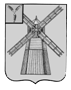 АДМИНИСТРАЦИЯ ПИТЕРСКОГО МУНИЦИПАЛЬНОГО РАЙОНА САРАТОВСКОЙ ОБЛАСТИР А С П О Р Я Ж Е Н И Еот 1 марта 2019 года №25-рс. ПитеркаО подготовке и проведении противопаводковой командно-штабной тренировки комиссией по предупреждению и ликвидации чрезвычайных ситуаций и обеспечению пожарной безопасности при администрации Питерского муниципального районаВ соответствии с Планом основных мероприятий Саратовской области в части гражданской обороны, предупреждения и ликвидации чрезвычайных ситуаций, обеспечения пожарной безопасности и безопасности людей на водных объектах на 2019 год,  планом основных мероприятий Питерского муниципального района в области гражданской обороны, предупреждения и ликвидации чрезвычайных ситуаций, обеспечения пожарной безопасности и безопасности людей на водных объектах на 2019 год, в целях проверки готовности органов управления, комиссии по предупреждению и ликвидации чрезвычайных ситуаций и обеспечению пожарной безопасности при администрации Питерского муниципального района (далее - КЧС и ОПБ при администрации Питерского муниципального района), территориальной подсистемы единой государственной системы предупреждения и ликвидации чрезвычайной ситуации (далее - ТП РСЧС) при угрозе и возникновении чрезвычайных ситуаций, вызванных резким повышением уровня паводковых вод на территории Питерского муниципального района:Создать рабочую группу по подготовке и проведению командно-штабной тренировки по теме: «Действия органов управления, КЧС и ОПБ при администрации Питерского муниципального района, ТП РСЧС при угрозе и возникновении чрезвычайных ситуаций, вызванных резким повышением уровня паводковых вод» согласно приложению.  Командно-штабную тренировку провести последовательно в два этапа:а) на первом этапе 5 марта 2019 года отработать вопрос «Организация планирования применения сил и средств РСЧС в ликвидации последствий чрезвычайных ситуаций, вызванных весенним половодьем»;б) на втором этапе 6 марта 2019 года отработать вопрос «Управление силами и средствами РСЧС при ликвидации последствий чрезвычайных ситуаций, вызванных весенним половодьем».3. На командно-штабную тренировку привлечь: КЧС и ОПБ при администрации Питерского муниципального района, органы управления и силы ТП РСЧС.4. Руководителю муниципального казенного учреждения «Единая дежурно-диспетчерская служба Питерского муниципального района» обеспечить взаимодействие с Центром управления кризисных ситуаций Главного управления МЧС (далее - ЦУКС ГУ МЧС) России по Саратовской области.5. Настоящее распоряжение опубликовать на официальном сайте администрации Питерского муниципального района Саратовской области в сетиИнтернет: http://питерка рф/.6. Контроль за исполнением настоящего распоряжения возложить на первого заместителя главы администрации муниципального района Чиженькова О.Е.Глава  муниципального района                                                                          С.И. ЕгоровПриложение к распоряжению администрации муниципального района от 1 марта 2019 года №25-рСОСТАВрабочей группы по подготовке и проведению противопаводковой командно- штабной тренировки «О подготовке и проведении противопаводковой командно- штабной тренировки комиссией по предупреждению и ликвидации чрезвычайных ситуаций и обеспечению пожарной безопасности при администрации Питерского муниципального района» (далее - Рабочая группа)ВЕРНО: управляющий делами администрации               муниципального района                                                         В.В. Скорочкина№ п/пФамилия, имя, отчествоДолжностьФункции в составе рабочей группы1.Чиженьков Олег Евгеньевичпервый заместитель главы администрации Питерского муниципального районаруководитель Рабочей группы, общее руководство и контроль за ходом подготовки и проведения командно-штабной тренировки2.Желудков Алексей Викторовичгенеральный директор муниципального унитарного предприятия «Питерское» (по согласованию)обеспечение развертывания сил и средств ликвидации чрезвычайных ситуаций при затоплении3.Аливердиева Наталья Евгеньевнаспециалист I категории отдела специальных работ администрацииПитерского муниципального районаподготовка документов по тренировке, координация действий сил исредств, привлекаемых к тренировке4.Волох Людмила Анатольевнаруководитель муниципального казенного учреждения «Единая дежурно- диспетчерская служба Питерского муниципального районаобеспечение оповещения членов КЧС и ОПБ района, информационноеобеспечение взаимодействия с ЦУКС ГУ МЧС России по Саратовской области